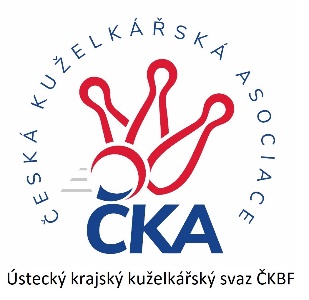       Z P R A V O D A J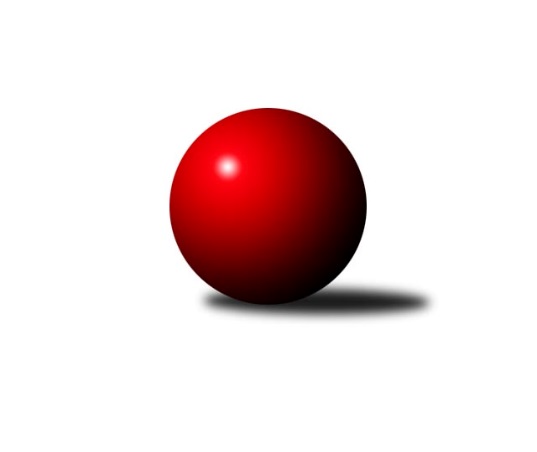 Č.11Ročník 2021/2022	2.1.2022Nejlepšího výkonu v tomto kole: 1719 dosáhlo družstvo: TJ Sokol Údlice BOkresní přebor - skupina A 2021/2022Výsledky 11. kolaSouhrnný přehled výsledků:Sokol Spořice B	- TJ Slovan Vejprty	5:1	1502:1465	4.0:4.0	10.12.KK Hvězda Trnovany	- TJ Sokol Duchcov C	4:2	1706:1680	4.0:4.0	10.12.TJ Sokol Údlice B	- TJ KK Louny B	6:0	1719:1533	7.0:1.0	11.12.TJ Lokomotiva Žatec B	- TJ Elektrárny Kadaň C	0:6	1451:1589	2.5:5.5	18.12.SKK Bílina B	- Sokol Spořice C		dohrávka		16.1.Tabulka družstev:	1.	TJ Sokol Údlice B	10	8	0	2	44.0 : 16.0 	56.0 : 24.0 	 1611	16	2.	TJ Elektrárny Kadaň C	10	8	0	2	42.5 : 17.5 	45.0 : 35.0 	 1608	16	3.	KK Hvězda Trnovany	10	7	0	3	39.0 : 21.0 	43.0 : 37.0 	 1623	14	4.	TJ Sokol Duchcov C	10	6	0	4	37.5 : 22.5 	49.0 : 31.0 	 1593	12	5.	Sokol Spořice B	10	6	0	4	35.0 : 25.0 	42.0 : 38.0 	 1606	12	6.	TJ Sokol Údlice C	10	6	0	4	32.5 : 27.5 	47.0 : 33.0 	 1597	12	7.	TJ Slovan Vejprty	10	6	0	4	30.5 : 29.5 	36.0 : 44.0 	 1541	12	8.	SKK Bílina B	9	3	1	5	24.5 : 29.5 	37.0 : 35.0 	 1580	7	9.	TJ KK Louny B	10	2	1	7	20.0 : 40.0 	28.0 : 52.0 	 1550	5	10.	TJ Lokomotiva Žatec B	10	1	0	9	9.0 : 51.0 	24.5 : 55.5 	 1445	2	11.	Sokol Spořice C	9	0	0	9	9.5 : 44.5 	24.5 : 47.5 	 1422	0Podrobné výsledky kola:	 Sokol Spořice B	1502	5:1	1465	TJ Slovan Vejprty	Milan Černý	 	 201 	 199 		400 	 1:1 	 384 	 	218 	 166		Johan Hablawetz	Gustav Marenčák	 	 180 	 167 		347 	 1:1 	 341 	 	166 	 175		Josef Malár	Milan Mestek	 	 170 	 159 		329 	 0:2 	 389 	 	185 	 204		Josef Hudec	Jitka Jindrová	 	 190 	 236 		426 	 2:0 	 351 	 	176 	 175		Bohuslav Hoffmanrozhodčí: Miroslav LazarčikNejlepší výkon utkání: 426 - Jitka Jindrová	 KK Hvězda Trnovany	1706	4:2	1680	TJ Sokol Duchcov C	Vladislav Jedlička	 	 201 	 196 		397 	 0:2 	 437 	 	232 	 205		Josef Otta st.	Petr Petřík	 	 201 	 194 		395 	 1:1 	 409 	 	198 	 211		Roman Exner	Martin Bergerhof	 	 243 	 221 		464 	 2:0 	 397 	 	195 	 202		Michal Láska	Štěpán Kandl	 	 233 	 217 		450 	 1:1 	 437 	 	215 	 222		Jiří Müllerrozhodčí:  Vedoucí družstevNejlepší výkon utkání: 464 - Martin Bergerhof	 TJ Sokol Údlice B	1719	6:0	1533	TJ KK Louny B	Eduard Houdek	 	 200 	 211 		411 	 2:0 	 387 	 	194 	 193		Miroslav Kesner	Jaroslav Hodinář	 	 217 	 205 		422 	 2:0 	 375 	 	177 	 198		Tomáš Kesner	Jindřich Šebelík	 	 196 	 234 		430 	 1:1 	 392 	 	202 	 190		František Pfeifer	Michal Šlajchrt	 	 235 	 221 		456 	 2:0 	 379 	 	204 	 175		Milan Baštarozhodčí: Šebelík JindřichNejlepší výkon utkání: 456 - Michal Šlajchrt	 TJ Lokomotiva Žatec B	1451	0:6	1589	TJ Elektrárny Kadaň C	Pavla Vacinková	 	 185 	 191 		376 	 1:1 	 389 	 	213 	 176		Lada Strnadová	Adam Jelínek	 	 139 	 157 		296 	 0:2 	 402 	 	201 	 201		Pavel Nocar ml.	Veronika Rajtmajerová	 	 188 	 188 		376 	 0.5:1.5 	 385 	 	188 	 197		Jan Zach	Pavel Vacinek	 	 210 	 193 		403 	 1:1 	 413 	 	203 	 210		Jaroslav Seifertrozhodčí: Pavel VacinekNejlepší výkon utkání: 413 - Jaroslav SeifertPořadí jednotlivců:	jméno hráče	družstvo	celkem	plné	dorážka	chyby	poměr kuž.	Maximum	1.	Martin Bergerhof 	KK Hvězda Trnovany	438.80	298.1	140.7	3.4	4/5	(472)	2.	Jiří Müller 	TJ Sokol Duchcov C	437.88	298.9	139.0	5.9	4/5	(486)	3.	Blažej Kašný 	TJ Sokol Údlice C	437.81	297.7	140.1	6.3	3/3	(490)	4.	Jaroslav Seifert 	TJ Elektrárny Kadaň C	423.45	296.7	126.8	8.5	7/7	(464)	5.	Rudolf Podhola 	SKK Bílina B	422.03	291.9	130.2	6.3	6/6	(467)	6.	Jitka Jindrová 	Sokol Spořice B	421.92	296.0	125.9	5.8	4/4	(453)	7.	Jindřich Šebelík 	TJ Sokol Údlice B	416.00	290.3	125.7	8.4	5/7	(430)	8.	Roman Moucha 	SKK Bílina B	413.81	289.4	124.4	7.0	6/6	(466)	9.	Josef Hudec 	TJ Slovan Vejprty	410.75	288.4	122.4	6.8	5/5	(478)	10.	Michal Šlajchrt 	TJ Sokol Údlice B	410.38	288.0	122.4	8.0	6/7	(456)	11.	Jaroslav Hodinář 	TJ Sokol Údlice B	407.18	285.9	121.3	10.4	7/7	(430)	12.	Milan Černý 	Sokol Spořice B	406.67	286.2	120.5	9.2	3/4	(437)	13.	Jaroslava Paganiková 	TJ Sokol Údlice C	405.90	284.6	121.3	8.1	2/3	(450)	14.	Petr Petřík 	KK Hvězda Trnovany	404.63	283.9	120.8	8.6	4/5	(428)	15.	Josef Otta  st.	TJ Sokol Duchcov C	402.53	273.7	128.8	7.6	5/5	(455)	16.	Vladislav Jedlička 	KK Hvězda Trnovany	402.27	276.4	125.8	8.3	5/5	(450)	17.	Petr Vokálek 	Sokol Spořice B	400.94	289.1	111.9	11.4	3/4	(445)	18.	Lada Strnadová 	TJ Elektrárny Kadaň C	399.45	278.9	120.5	7.5	7/7	(443)	19.	Miroslav Lazarčik 	Sokol Spořice B	399.00	274.2	124.8	9.0	3/4	(417)	20.	Milan Daniš 	TJ Sokol Údlice C	397.92	277.6	120.3	11.6	3/3	(447)	21.	Miroslav Kesner 	TJ KK Louny B	397.83	287.3	110.5	13.1	4/4	(426)	22.	Jan Čermák 	TJ Lokomotiva Žatec B	396.60	283.8	112.9	8.8	5/5	(452)	23.	Pavel Nocar  ml.	TJ Elektrárny Kadaň C	393.48	290.2	103.3	9.4	7/7	(432)	24.	Miroslav Sodomka 	TJ KK Louny B	392.44	285.5	106.9	11.1	4/4	(445)	25.	Jan Zach 	TJ Elektrárny Kadaň C	391.14	274.0	117.1	10.5	7/7	(436)	26.	Pavel Vacinek 	TJ Lokomotiva Žatec B	390.00	275.9	114.2	10.9	5/5	(416)	27.	Ondřej Koblih 	KK Hvězda Trnovany	388.00	270.0	118.0	11.5	4/5	(440)	28.	Milan Mestek 	Sokol Spořice B	387.06	280.8	106.3	14.3	4/4	(481)	29.	Václav Šulc 	TJ Sokol Údlice B	386.00	274.2	111.8	11.4	5/7	(436)	30.	Veronika Šílová 	SKK Bílina B	383.50	266.9	116.6	12.8	4/6	(405)	31.	Michal Láska 	TJ Sokol Duchcov C	382.40	283.3	99.1	15.0	5/5	(431)	32.	Tomáš Kesner 	TJ KK Louny B	381.38	275.3	106.1	11.6	4/4	(418)	33.	Karel Nudčenko 	TJ Sokol Údlice C	380.17	266.8	113.4	12.5	3/3	(401)	34.	Michal Janči 	TJ Sokol Údlice C	379.75	259.3	120.5	11.0	2/3	(394)	35.	Jana Černíková 	SKK Bílina B	378.00	279.5	98.5	12.8	6/6	(411)	36.	Gustav Marenčák 	Sokol Spořice B	376.75	276.0	100.8	13.1	4/4	(414)	37.	Miroslava Zemánková 	TJ Sokol Duchcov C	375.25	275.7	99.6	12.8	4/5	(419)	38.	Bohuslav Hoffman 	TJ Slovan Vejprty	375.12	265.9	109.2	12.4	5/5	(421)	39.	Josef Malár 	TJ Slovan Vejprty	373.40	266.0	107.4	11.9	4/5	(412)	40.	Milan Lanzendörfer 	TJ Slovan Vejprty	372.50	275.0	97.5	12.0	4/5	(411)	41.	Jiřina Kařízková 	Sokol Spořice C	362.46	267.3	95.1	6.7	4/4	(400)	42.	Jana Černá 	Sokol Spořice C	360.17	266.8	93.4	16.5	4/4	(390)	43.	Barbora Salajková Němečková 	SKK Bílina B	359.38	268.5	90.9	16.1	4/6	(385)	44.	Boleslava Slunéčková 	Sokol Spořice C	356.88	255.6	101.3	13.0	4/4	(382)	45.	Pavla Vacinková 	TJ Lokomotiva Žatec B	350.80	257.3	93.5	14.5	5/5	(388)	46.	Milada Pšeničková 	Sokol Spořice C	342.08	250.0	92.1	16.6	4/4	(372)	47.	Veronika Rajtmajerová 	TJ Lokomotiva Žatec B	330.88	248.6	82.3	18.6	4/5	(385)		Miroslav Šaněk 	SKK Bílina B	429.00	285.0	144.0	10.0	1/6	(429)		Václav Valenta  st.	TJ KK Louny B	419.88	290.8	129.1	9.8	2/4	(494)		František Pfeifer 	TJ KK Louny B	415.40	297.1	118.3	10.3	2/4	(458)		Martin Dolejší 	KK Hvězda Trnovany	415.00	295.5	119.5	7.5	2/5	(448)		Štěpán Kandl 	KK Hvězda Trnovany	406.67	286.5	120.2	8.0	2/5	(450)		Miroslav Farkaš 	TJ Slovan Vejprty	406.50	288.5	118.0	14.5	2/5	(411)		Miroslav Náhlovský 	KK Hvězda Trnovany	405.00	299.0	106.0	8.0	1/5	(405)		Antonín Šulc 	TJ Sokol Údlice B	403.50	279.5	124.0	6.5	1/7	(406)		Eduard Houdek 	TJ Sokol Údlice B	402.88	283.3	119.6	9.4	4/7	(442)		Roman Exner 	TJ Sokol Duchcov C	393.17	285.9	107.2	10.7	3/5	(409)		Jaroslav Novák 	TJ Sokol Údlice B	381.00	282.5	98.5	13.0	2/7	(381)		Arnošt Werschall 	TJ Slovan Vejprty	380.00	280.0	100.0	7.0	1/5	(380)		Johan Hablawetz 	TJ Slovan Vejprty	377.22	266.8	110.4	9.6	3/5	(393)		Jana Salačová 	TJ KK Louny B	370.67	271.7	99.0	14.5	1/4	(403)		Jiří Suchánek 	TJ Sokol Údlice C	360.80	257.4	103.4	13.0	1/3	(391)		Milan Bašta 	TJ KK Louny B	360.00	255.5	104.5	11.5	2/4	(379)		Miroslav Vízek 	TJ Lokomotiva Žatec B	336.50	239.5	97.0	13.0	2/5	(344)		Petr Teinzer 	TJ Lokomotiva Žatec B	328.00	242.3	85.7	16.7	1/5	(347)		Radek Mihal 	TJ Sokol Údlice C	314.33	239.3	75.0	23.3	1/3	(343)		Adam Jelínek 	TJ Lokomotiva Žatec B	281.00	219.0	62.0	26.5	1/5	(296)Sportovně technické informace:Starty náhradníků:registrační číslo	jméno a příjmení 	datum startu 	družstvo	číslo startu
Hráči dopsaní na soupisku:registrační číslo	jméno a příjmení 	datum startu 	družstvo	Program dalšího kola:14.1.2022	pá	17:00	SKK Bílina B - KK Hvězda Trnovany	14.1.2022	pá	18:00	TJ Sokol Duchcov C - TJ Slovan Vejprty				-- volný los -- - Sokol Spořice C	15.1.2022	so	14:30	TJ Lokomotiva Žatec B - TJ Sokol Údlice C	16.1.2022	ne	9:00	SKK Bílina B - Sokol Spořice C (dohrávka z 11. kola)	Nejlepší šestka kola - absolutněNejlepší šestka kola - absolutněNejlepší šestka kola - absolutněNejlepší šestka kola - absolutněNejlepší šestka kola - dle průměru kuželenNejlepší šestka kola - dle průměru kuželenNejlepší šestka kola - dle průměru kuželenNejlepší šestka kola - dle průměru kuželenNejlepší šestka kola - dle průměru kuželenPočetJménoNázev týmuVýkonPočetJménoNázev týmuPrůměr (%)Výkon6xMartin BergerhofTrnovany4643xJitka JindrováSpořice B115.764263xMichal ŠlajchrtÚdlice B4564xMichal ŠlajchrtÚdlice B114.874561xŠtěpán KandlTrnovany4507xMartin BergerhofTrnovany112.64646xJiří MüllerDuchcov C4371xŠtěpán KandlTrnovany109.24503xJosef Otta st.Duchcov C4375xJaroslav SeifertEl. Kadaň C108.944131xJindřich ŠebelíkÚdlice B4302xMilan ČernýSpořice B108.7400